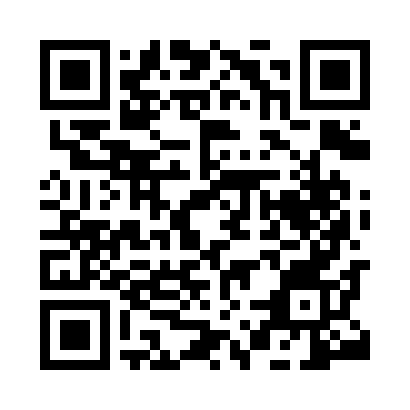 Prayer times for Kaparwai, IndiaWed 1 May 2024 - Fri 31 May 2024High Latitude Method: One Seventh RulePrayer Calculation Method: University of Islamic SciencesAsar Calculation Method: HanafiPrayer times provided by https://www.salahtimes.comDateDayFajrSunriseDhuhrAsrMaghribIsha1Wed3:555:1811:524:326:277:502Thu3:545:1711:524:326:287:513Fri3:535:1611:524:326:287:524Sat3:525:1511:524:326:297:535Sun3:515:1511:524:326:307:546Mon3:505:1411:524:336:307:547Tue3:495:1311:524:336:317:558Wed3:485:1311:524:336:317:569Thu3:475:1211:524:336:327:5710Fri3:475:1111:524:336:327:5711Sat3:465:1111:524:336:337:5812Sun3:455:1011:524:346:337:5913Mon3:445:1011:524:346:348:0014Tue3:435:0911:524:346:348:0015Wed3:435:0911:524:346:358:0116Thu3:425:0811:524:346:368:0217Fri3:415:0811:524:356:368:0318Sat3:405:0711:524:356:378:0319Sun3:405:0711:524:356:378:0420Mon3:395:0611:524:356:388:0521Tue3:395:0611:524:356:388:0622Wed3:385:0511:524:366:398:0623Thu3:375:0511:524:366:398:0724Fri3:375:0511:524:366:408:0825Sat3:365:0411:524:366:408:0926Sun3:365:0411:524:376:418:0927Mon3:355:0411:534:376:418:1028Tue3:355:0411:534:376:428:1129Wed3:355:0311:534:376:428:1130Thu3:355:0311:534:386:438:1131Fri3:345:0311:534:386:438:12